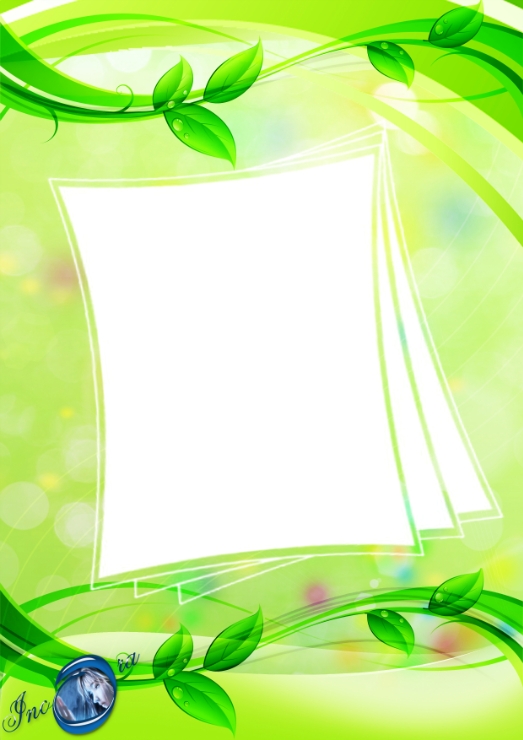   Һәр кешедә кояш бар. Аңа яктыртырга ирек бирергә кирәк. СократМин – укытучы...Мин – остаз... Элек-электән халкыбыз Укытучыны Остаз дип бөекләгән. Һәркемнең Остазы булган.Мин – татар теле һәм әдәбияты укытучысы… Туган телебездә белем бирү миңа зур бурычлар йөкли. Бөек шәхесебез Риза Фәхреддин әйткәнчә, “һәрбер кеше үз кулыннан килгән кадәр эш эшләргә, байлык вә һөнәр һәм дә сәнгать өлкәләрендә милләтнең күтәрелүенә ярдәм кылырга тиеш”. Ә халкының үткәнен, тарихын, сәнгатен өйрәнгән, хезмәт сөйгән, матурлыкны күрә белгән, үзара дус һәм тату мөнәсәбәттә тәрбияләнгән балаларның киләчәге дә өметле. Әгәр бала үз халкына ихтирамлы булса, эш-гамәле белән милләт үсешенә үз өлешен кертә алса, гомумән, балалар күңелендә милләт өчен янып-көеп яшәү теләге, ихтыяҗы туса, димәк, минем бурычым үтәлгән була. 	Мин – укытучы... Балачак хыялымны тормышка ашыруда беренче адымнарымны ясыйм… Үз гомеремдә күпме эчкерсез җаннарга белем дигән гаҗәеп сихри дөнья ишекләрен ачарга, алар күңелен җир йөзендә булган иң-иң яхшы сыйфатлар белән генә бизәргә тиешлегемне аңлап та бетермәгәнмендер әле мин. Казан дәүләт педагогика университетын тәмамлап кайтып, хезмәтемне Кукмара 4 нче урта гомуми белем бирү мәктәбендә башлап җибәрдем. Бүген менә уйланам да хәйран калам. Хезмәтем искиткеч җаваплы бит. 	Минем алда – күзләр, күзләр... Һәркайсында – үзенчәлекле дөнья чагылышы. Мин шушы дөньяларны сак кына ачарга, аларга үсәргә, яхшы якка үзгәрергә ярдәм итәргә тиеш. Минем омтылышым һәм педагогик фәлсәфәм – һәр укучыга иҗади мөмкинлекләрен табарга ярдәм итү, көченә ышандыру, үзен шәхес итеп тойдыру. Минем фикеремчә, татар әдәбияты дәресләренең төп бурычы – укучыда эчке матурлыкка омтылыш тәрбияләү, әйләнә-тирә мохиткә, дөньядагы төрле вакыйгаларга дөрес бәя бирү, үзлегеңнән белем алырга өйрәтү. Ә бу максатларга ничек ирешергә соң? Мин бу сорауны үз-үземә һәр иртә саен бирәм. Җавапны да көн саен эзләргә туры килә. Кайчагында – фәнни һәм методик әдәбиятта, ә кайчагында – укучыларның күзләрендә... Һәр баланың үз дөньясы... Ә ул дөньяны җимерергә ярамый. Тышкы сыйфат белән эчке ихтыяр көче туры килмәсә, зур һәлакәт килеп чыгарга мөмкин, шунлыктан укучының эчке халәтен яхшы чамаларга кирәк. Дәрес уңышлы узсын өчен, мин сыйныфта психологик уңай халәт тудыруны беренче максат итеп куйдым. Чөнки белем алу өчен иң кирәкле шарт – укучы-укучы, укучы һәм укытучы арасында ышанычлы атмосфера, үзара ихтирам дип уйлыйм. Һәр баланың үз мөмкинлеге… Укучыларны бер-берсе белән чагыштырмыйча, һәрберсенең үсешен аерым күзәтәм, алга таба эш алымнарын билгелим. Фәнне авыр үзләштерүче бала да дәрескә куркып керергә, киеренке халәттә утырырга тиеш түгел. Дәресләрне һәр укучыга кечкенә генә булса да уңышка, үсешкә ирешерлек мөмкинлек бирү зарурлыгын истә тотып планлаштырам. Укучыга индивидуаль якын килү, укыту процессын аның сәләтен истә тотып оештыру, дифференциальләштерү баланың үз-үзенә ышанычын арттыра, фән белән кызыксынуын, белемгә омтылышын көчәйтә.Кечкенәдән үк яңа мәгълүмати мохиттә: телевидение, Интернет, компьютер программалары белән аралашып үскән замана баласын укыту-тәрбия эшен компьютер технологияләреннән башка оештырып булмый. Бүгенге көндә беренче юлдашым – мәгълүмати-коммуникатив технологияләр. Бу – заманча электрон дәреслекләрдән, виртуаль лабораторияләр, Интернеттан файдалану нәтиҗәсе. Укытучының бурычы – уку материалының эчтәлегенә, балаларның яшь һәм психологик үзенчәлекләренә туры китереп, шулай ук укучыларның компьютер белән ни дәрәҗәдә эш итә белүләренә карап, әлеге чараларны сайлап ала белү. Хәзерге заман мәктәбендә мәгълүмати-коммуникатив технологияләр куллану белән бара торган дәресләрдә эш оештыру уку мотивациясенә, бердәм дәүләт имтиханы рәвешендә йомгаклау аттестациясен тапшыруга, олимпиадаларга һәм конкурсларга әзерләнүгә бәйле проблемаларны чишәргә булыша, укучыларга проектлар төзү һәм иҗади эшләр башкару, төрле бәйгеләрдә катнашу юнәлешләрендә ярдәм итә. Укучыларым белән бергә-бергә эшләгәндә, компьютер өлкәсендә төрле яңалыклар белән дә бүлешәбез. Фәнни-гамәли конференциягә презентацияләрне укучылар үз көчләре белән әзерлиләр. Үз тырышлыгым белән татар теле һәм әдәбияты, тәрбия өлкәсенә кагылышлы 47 презентацион материал эшләдем. Укучыларымның PoverPoint, Publisher программалары белән эшләнгән презентация, газета бәйгеләрендә җиңүләре аларның сәләтле булуларын, минем зур ярдәмчеләрем икәнен раслый. Үзем дә төрле дәрәҗәдәге педагогик тәҗрибәмне гомумиләштеререп, шулай ук укучыларның иҗади эшләрен мәгариф хезмәткәрләре социаль челтәрендәге персональ сайтка (http://nsportal.ru/husainova-gulnaz-ilyasovna) сайтына куеп барам.Мин – татар теле һәм әдәбияты укытучысы… Максатым – рус балаларын татарча аралашырга өйрәтү, һәр укучыга иҗади мөмкинлекләрен табарга ярдәм итү, үзенең көченә ышандыру, барлык эшләрне булдыра алырдай шәхес икәнен күрсәтү. Минем фикеремчә, татар теле һәм әдәбияты дәресләренең төп бурычы – укучыда эчке матурлыкка омтылыш тәрбияләү, дөньядагы төрле вакыйгаларга дөрес бәя бирү, үзлегеңнән белем алуга өйрәтү. Ә бу максатларга ничек ирешергә соң? Бу сорауга һәр укытучы үзенчә җавап бирәдер. Шәхсән мин үзем аның турыда көн саен уйланам. Җавапны да даими эзләргә туры килә. Кайчагында – фәнни һәм методик әдәбиятта, хезмәттәшләремнең тәҗрибәләрендә, ә кайчагында – үзем укыткан укучыларның күзләрендә... 
          Укытучы һөнәре бер урында торуга, билгеле бер калып буенча эшләүгә корылмаган. Ул һәрвакыт эзләнүдә. Әлеге һөнәр иясе өчен тыныч төннәр, үз-үзен кайгыртып  кына яшәү – ят нәрсә. Аның өчен иртәгесе көн белән яшәү, үз укучыларының мөмкинлекләрен һәм сәләтләрен өйрәнеп, киләчәк тормышка әзерләү хас.Замана таләбе буенча, теләсәң, теләмәсәң дә, фәнгә, телгә мәхәббәт уяту өчен яңа методик алымнар эзләргә туры килә. Индивидуаль якын килеп эшләгәндә генә, укытучы укучыларында үз фәненә карата мәхәббәт уята, тормышка яраклы шәхесләр тәрбияли ала. Шуның өчен дәрес темасын аңлатканда төрле алымнар кулланырга кирәк. Шәхсән үзем, урта сыйныф укучылары белән традицион дәресләрдән тыш, дәрес-КВН, дәрес-очрашу, дәрес-сәяхәт, уен - дәрес, практикум – дәресләрне, рольле уеннар кебек иҗат дәресләрен отышлы дип тапсам, югары сыйныф укучылары өчен дәрес-дискуссия, интеграль-дәрес, презентация-дәресләр, конференция, семинарлар үткәрүне югары нәтиҗәгә ирешүнең бер юлы дип саныйм. Проект яклау дәресләре һ.б. үткәрәм. Замана укучысына әзер белемнәрне үзләштерү һәм тиешле күнекмәләр булдыру гына җитми. Иҗади, мөстәкыйль, җаваплы булырга өйрәтү бурычы барлыкка килде. Укыту материалының эчтәлеген һәр укучының сәләтенә туры килерлек итеп сайларга һәм төзергә кирәк. Дәресләремдә индивидуаль һәм дифференциаль укытуга игътибар итәм. Өй эшен мин укучыларның сәләтенә һәм мөмкинлекләренә туры китереп  бирергә тырышам.Татар теле һәм әдәбияты  дәресләрендә  кроссвордлар, ребуслар чишү, тестлар эшләү укучыларның яраткан эше. Аларны үзем дә тәкъдим итәм, балалар да өйдә төзеп алып киләләр. Бу алымны куллану укучыларның логик фикерләү сәләтен үстерә, мөстәкыйльлеккә өйрәтә. Тестлар аз вакыт эчендә укучыларның белеменә дөрес бәя бирергә мөмкинлек ача.  Әмма Мәгариф стандартларыннан милли төбәк компонентын чыгару, телебезгә карата тиешле игътибар җитмәү мине борчый. Елллар үтеп, динебезне, телебезне хөрмәтләми торган яшьләребез күбәйгән саен: “Кайдан килгән бу маңкортлар?” – дигән сорауны кемгә бирербез? Минемчә, татар теле кешеләр арасында үзара аралашу коралы гына түгел, дәүләт эшләрендә дә тулы хокукка ия тел булырга тиеш... ...Һәр татар анасы – татарча укытучыга, һәр татар йорты татар мәктәбенә әверелергә тиеш.	Замана кыенлыкларына да карамастан, киләчәккә өмет белән яшим һәм эшлим, укыту-тәрбиянең югары нәтиҗәлелегенә ирешү, зыялы, кешелекле балалар тәрбияләү өчен эзләнәм. Мин 19 ел хезмәт дәверендә шушы максатка ярашлы эш алып барырга тырышам. Иҗат лабораториясе булган кабинетны да тиешенчә җиһазлау, анда материаллар туплау белем һәм тәрбия бирүдә әһәмиятле. Миннән дә бәхетле кеше юк сыман: хезмәтем, укучыларым, җанымны аңларлык гаиләм – ирем, балаларым, туганнарым бар. Һәрвакыт ярдәм кулы сузарга әзер дусларым янәшәмдә.Яшәү мәгънәсе җирдә калдырган эзең, кылган гамәлләрең ул. Минем укучыларым да таулар күчерердәй сәламәт, көчле вакытларын, зиһен сәләтләре иң зур мөмкинлекләргә ия булган елларын үз максатларына ирешү юлында фидакарь хезмәт белән уздырсалар иде. Алар күңеленә кешелеклелек, олы җанлылык, шәфкатьлелек орлыклары сала алган булсам иде. Минем саф йөрәгем һәм изге теләкләрем, янып-көеп йөрүләрем, дәртле омтылышларым балалар күңелен җылытып торса иде...Әгәр мин үземнән яхшырак, күбрәк белгән укучыларны әзерли алам икән, димәк киләчәк өметле булачак. Ә бүген аларны тормыш җилләренә бирешмәслек нык, кабатланмас шәхес итеп тәрбиялисе бар. Моның өчен көчле рух, бетмәс – төкәнмәс сабырлык юлдаш була күрсен! Иртәләрен мәктәп бусагасын атлап кергәндә, мин үз җаныма тынгы бирмәс борчуларымны, вак-төяк матди мәшәкатьләремне һәм бетмәс-төкәнмәс моң-зарларымны онытып торсам иде... Дөньяда кешеләрне чын күңелдән ярату һәм өйрәтү – ул гомернең соңгы көннәренә кадәр мәхәббәттән дөрләп янган җәрәхәтле йөрәк белән яшәү икән.. Мин гомеремне бушка уздырмавым өчен сөенеп туя алмыйм: ярый әле шушы һөнәрне сайлаганмын. Үзең яраткан эштә узган гомер – бәхет бит ул! Яраткан эшне генә бөтен күңелең биреп башкарып була. Кеше гомеренең асылы – киләчәк өчен изге эшләр кылу. Куйган хезмәтемнең нәтиҗәсе гел дә булса иде.